Please read these notes carefully before completing this form.1.  	REQUIREMENTS FOR THE GRADE OF FELLOW	The grade of Fellow is intended to recognise the standing of engineers in the profession and their contribution to the Institution of Power Engineers. 	Applicants for the grade of Fellow will normally be expected to have achieved a position of seniority in the profession.  	In considering your application the Membership Committee will also look for evidence of:
-  Past and current support of the work of the Institution.	-  Ongoing and clear future intention to contribute to the work and development of IPowerE.	You are therefore encouraged to consider this when completing the application form.  Applications which highlight significant contribution in these areas are more likely to be successful.
2.	REGISTRATION FEE * 	Where applicable, registration fee is payable on submission of an application for the grade of Fellow.  	(*A registration fee is not normally required for existing Members applying for upgrade to Fellow.)	See table of fees.3.	ANNUAL SUBSCRIPTION	See table of fees and subscriptions.4.	PAYMENTCheque enclosed for £               .  (Payable to Institution of Power Engineers)Payment by credit/debit card (American Express not accepted) £              .				                                                         	             (last 3 digits on reverse of card)5.		PROPOSER/SECONDER/SPONSORS	Four signatures are required being the Proposer, Seconder and two Sponsors.  The Proposer and Seconder must be Fellows of the Institution of Power Engineers.  Any of the signatories should initial any part of the form which he/she can personally support and confirm.
6.	APPLICATION GUIDE	It is recommended that applicants read the "Membership Application Guide" which gives guidance on completing this form.  The guide is available on the website or from the IPowerE office.7.	WEB SITE	For further information about the Institution, please go to our web site http://www.ipowere.org.The Institution of Power EngineersRegistered Office:  Bedford Heights, Manton Lane, Bedford MK41 7PHRegistered in England and Wales as a company limited by guarantee No 7244044   Registered Charity No 1139906Tel +44 (0)1234 214340      Fax +44 (0)1234 355493      Email: enquiries@ipowere.org      www.ipowere.orgApplication FormFellow  (Please read the notes at the end before completing this form)Application FormFellow  (Please read the notes at the end before completing this form)Application FormFellow  (Please read the notes at the end before completing this form)Application FormFellow  (Please read the notes at the end before completing this form)Application FormFellow  (Please read the notes at the end before completing this form)Application FormFellow  (Please read the notes at the end before completing this form)Application FormFellow  (Please read the notes at the end before completing this form)Surname:Title:Date of Birth:ProposerORSeconderInitials(to confirminformationgivenis correct)ProposerORSeconderInitials(to confirminformationgivenis correct)Forename(s):        Forename(s):        Forename(s):        Forename(s):        Forename(s):        Forename(s):        ProposerORSeconderInitials(to confirminformationgivenis correct)ProposerORSeconderInitials(to confirminformationgivenis correct)Address for Correspondence:                                                                 Home Phone No:Address for Correspondence:                                                                 Home Phone No:Address for Correspondence:                                                                 Home Phone No:Address for Correspondence:                                                                 Home Phone No:Address for Correspondence:                                                                 Home Phone No:Address for Correspondence:                                                                 Home Phone No:ProposerORSeconderInitials(to confirminformationgivenis correct)ProposerORSeconderInitials(to confirminformationgivenis correct)Daytime Phone No:ProposerORSeconderInitials(to confirminformationgivenis correct)ProposerORSeconderInitials(to confirminformationgivenis correct)Mobile:ProposerORSeconderInitials(to confirminformationgivenis correct)Postcode:Postcode:ProposerORSeconderInitials(to confirminformationgivenis correct)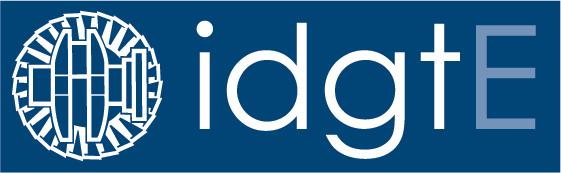 Email:Email:ProposerORSeconderInitials(to confirminformationgivenis correct)Higher Education (Year, College/University, Exams Passed, and Grade):Higher Education (Year, College/University, Exams Passed, and Grade):Higher Education (Year, College/University, Exams Passed, and Grade):Higher Education (Year, College/University, Exams Passed, and Grade):Higher Education (Year, College/University, Exams Passed, and Grade):Higher Education (Year, College/University, Exams Passed, and Grade):Membership of Other Professional Institutions (Institution, Grade, Membership Number):Membership of Other Professional Institutions (Institution, Grade, Membership Number):Membership of Other Professional Institutions (Institution, Grade, Membership Number):Membership of Other Professional Institutions (Institution, Grade, Membership Number):Membership of Other Professional Institutions (Institution, Grade, Membership Number):Membership of Other Professional Institutions (Institution, Grade, Membership Number):Present Occupation (Brief description of role, responsibilities, and experience with dates):Present Occupation (Brief description of role, responsibilities, and experience with dates):Present Occupation (Brief description of role, responsibilities, and experience with dates):Present Occupation (Brief description of role, responsibilities, and experience with dates):Present Occupation (Brief description of role, responsibilities, and experience with dates):Present Occupation (Brief description of role, responsibilities, and experience with dates):  Current Employment Details:  Current Employment Details:  Current Employment Details:  Current Employment Details:  Current Employment Details:  Current Employment Details:Job Title:Job Title:Job Title:Job Title:Job Title:Phone Number:	Employer:Employer:Employer:Employer:Employer:Address:Address:Address:Address:Address:Mobile Number:	Postcode:Postcode:Email:Email: Career Development  (Use a separate sheet if additional space is required) Career Development  (Use a separate sheet if additional space is required)  Additional Employment History (Brief description of role, responsibilities, and experience with dates):Additional Papers or Other Publications:Contributions to Power Industry Technology, Research or Development:Contribution to the Work of the Institution of Power Engineers (past/current/future intentions):Any other information you wish to bring to the attention of the Membership Committee in support of your application:I wish to apply to become a Fellow of the Institution of Power Engineers and agree that:  I will observe the Rules of the Institution  http://www.ipowere.org/rules.html  I will observe the IPowerE Code of Conduct  http://www.ipowere.org/codeofconduct.html I enclose payment for the registration fee for Fellow.  (See table of fees.) *Subscription fee refundable if application unsuccessful.I wish to apply to become a Fellow of the Institution of Power Engineers and agree that:  I will observe the Rules of the Institution  http://www.ipowere.org/rules.html  I will observe the IPowerE Code of Conduct  http://www.ipowere.org/codeofconduct.html I enclose payment for the registration fee for Fellow.  (See table of fees.) *Subscription fee refundable if application unsuccessful.I wish to apply to become a Fellow of the Institution of Power Engineers and agree that:  I will observe the Rules of the Institution  http://www.ipowere.org/rules.html  I will observe the IPowerE Code of Conduct  http://www.ipowere.org/codeofconduct.html I enclose payment for the registration fee for Fellow.  (See table of fees.) *Subscription fee refundable if application unsuccessful.Signature:Date:   Date:   Proposer SeconderSponsor 1Sponsor 2Company:Job Title:QualificationsIPowerE GradeIPowerE  Membership No.Signature:Date:  OFFICE USE ONLYPresident’s Signature:  Elected:Date:  Registration Fee:Date:Amount £   Subscription received:Date:            Amount £Membership Number:     F	Card Number	Issue No (Switch/Solo)	Issue No (Switch/Solo)Security CodeSecurity CodeSecurity CodeSecurity CodeExpiry Date of CardExpiry Date of CardExpiry Date of CardExpiry Date of CardExpiry Date of Card